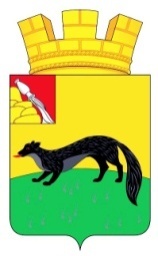 АДМИНИСТРАЦИЯ ГОРОДСКОГО ПОСЕЛЕНИЯ – ГОРОД БОГУЧАРБОГУЧАРСКОГО МУНИЦИПАЛЬНОГО РАЙОНАВОРОНЕЖСКОЙ ОБЛАСТИ РАСПОРЯЖЕНИЕ от «05 » октября 2022года № 231 - Р                                                    г. БогучарО назначении ответственных работников администрации городского поселения – город Богучар Богучарского муниципального района и работников МКУ «УГХГБ»  для дежурств  в выходные и праздничные дни в октябре 2022 года  	С целью организации контроля за оперативным реагированием служб, привлекаемых для ликвидации чрезвычайных ситуаций в городе Богучаре, работой коммунальных служб  в выходные и праздничные дни в октябре 2022года.1. Утвердить графики дежурств ответственных работников администрации городского поселения – город Богучар и работников МКУ «УГХГБ» в выходные и праздничные дни в октябре 2022года согласно приложению.2. Старшему инспектору по работе с обращениями Л.А.Ливаде ознакомить ответственных работников администрации городского поселения – город Богучар  с данным распоряжением.   Исполняющий обязанности главы   администрации  городского   поселения   –   город Богучар                                           С.А.АксёновГРАФИКдежурств по выходным и праздничным дням в                                                                                                                                                                                                                                                                                                                                                                                                                                                                                                                                                                                                                                                                                         октябре 2022 года  сотрудников администрации городского поселения – город Богучар Богучарского муниципального района Воронежской областиГРАФИКдежурств по выходным и праздничным дням  в                                                                                                                                                                                                                                                                                                                                                                                                                                                                                                                                                                                                                                                                                                   октябре 2022 года работников МКУ «УГХГБ»  №п/пФ.И.О.ДолжностьДата дежурства№ телефонаПодпись1234561Сидельникова Галина АлександровнаНачальник сектора по бухгалтерскому учету, экономике и финансам - главный бухгалтер                            01.10.2022г.29.10.2022г.896011710 862Вакуленко Нина Петровна Старший инспектор по бух. учету02.10.2022г.30.10.2022г.89515512661; 892040969433Колесникова Светлана ВикторовнаСтарший инспектор - экономист09.10.2022г.23.102022г.8950760 84474Ливада Людмила АлександровнаСтарший инспектор по работе с обращениями08.10.2022г.15.10.2022г.89518665753 5Панкрат Александра ЮрьевнаСтарший инспектор – контрактный управляющий16.10.2022г.8951879 64106Тищенко Мария АлександровнаСтарший инспектор- секретарь22.10.2022г.89107494141№ п/пФ.И.О.ДолжностьДатадежурства№ телефонаПодпись1.Нежельский Иван Иванович Зам. руководителя по промышленности, транспорту, связи, ЖКХ, охране окружающей среды и благоустройству МКУ «УГХГБ»01.10.2022г.8 95186777312.Сулимовская Татьяна АлександровнаЗам.руководителя по строительству и архитектуре МКУ «УГХГБ»02.10.2022г.890667158223.Чередникова Наталья АлексеевнаСтарший инспектор по транспорту, связи ЖКХ и дорожному хозяйству08.10.2022г.892046330214.Топчиев Евгений АлександровичСтарший инспектор по земельным отношениям и вопросам благоустройства МКУ «УГХГБ»09.10.2022г.23.10.2022г.8 95076033645.Полозова Светлана Ивановна Главный бухгалтерМКУ «УГХГБ»15.10.2022г.29.10.2022г.892041239 646.Остромецкая Лариса ВладимировнаСтарший инспектор по культуре и работе с молодежьюМКУ «УГХГБ»16.10.2022г.30.10.2022г.895076335 907.Кораблева Ольга ЕгоровнаТехник по уборке помещения22.10.2022г.892022971 37